Mrs. SmutnyIntroduction to ArtPeriods 3, 4, 6Week of April 27 AssignmentsDirections: Please review the notes on the principle of emphasis below and do the assignments that follow.NOTESPrinciple of emphasisOne part of the composition dominates (stands out) over the other(s).Focal point: first thing in a composition that attracts the viewer; emphasizes an area of importanceWays to create emphasisUse mostly one element of artSquares and rectangle shapes are dominating the drawing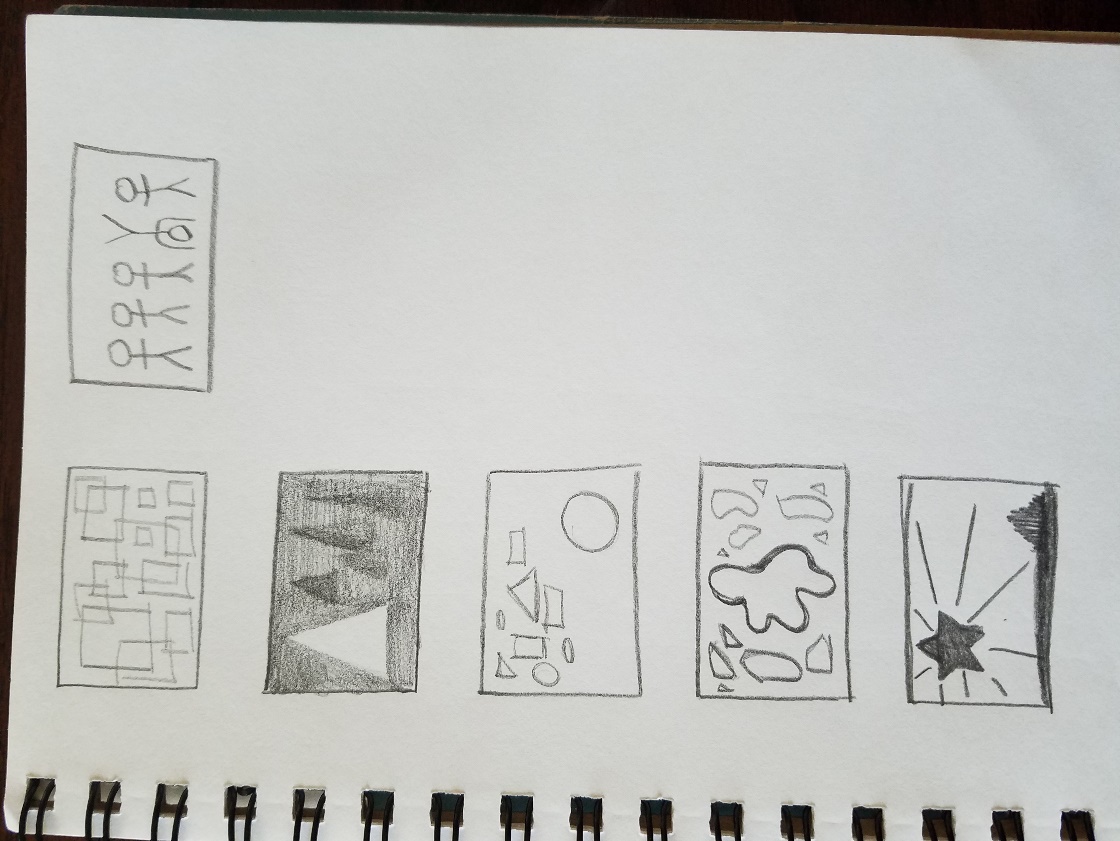 Use contrast: create a big difference among elements (dark vs. light, straight vs. curve  The white triangle stands out because it is lighter than the other triangles.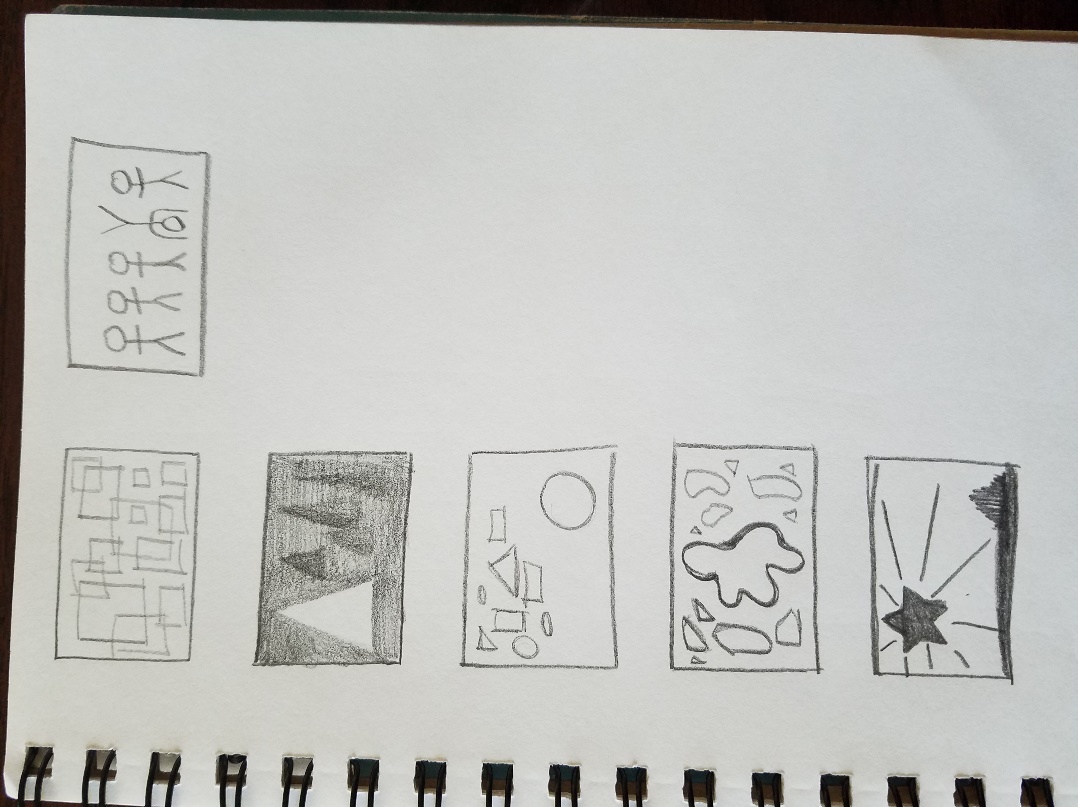 Use isolation: putting something alone  The circle stands out because it is separate from the other shapes.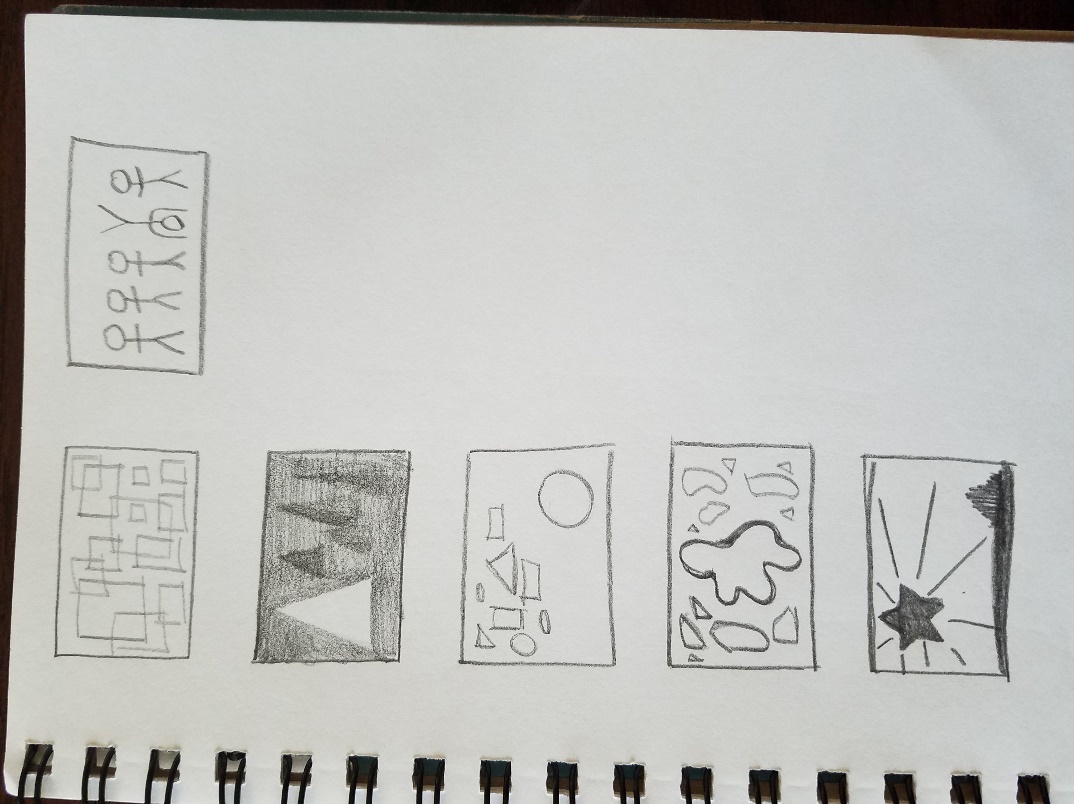 Use location: place it in the center of the composition The blob shape stands out because it is in the middle.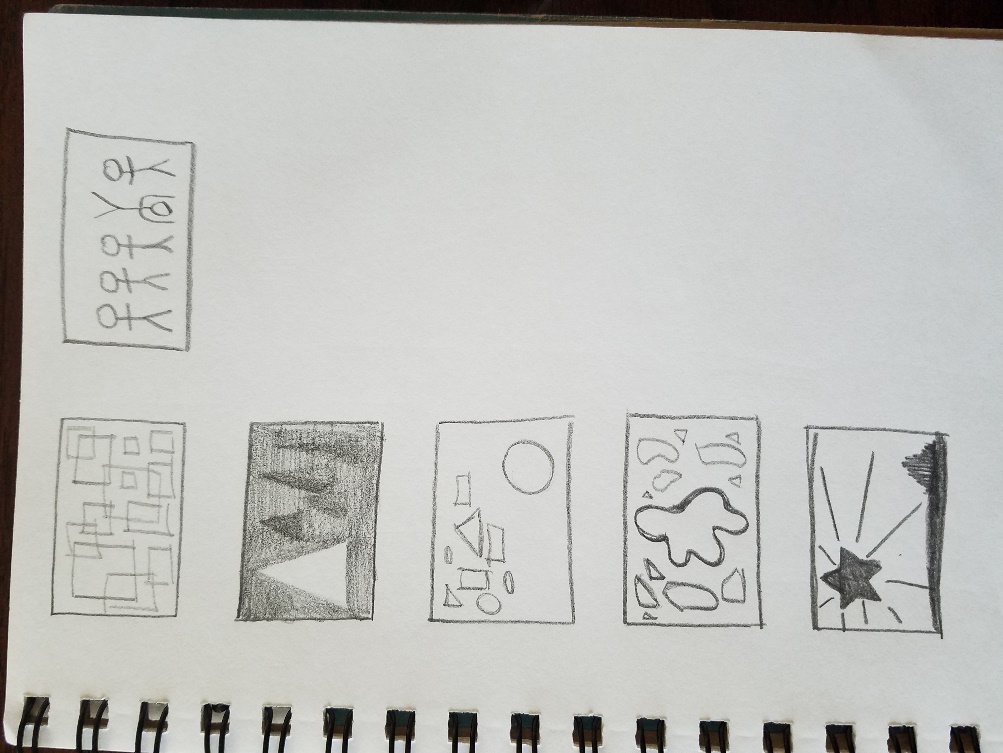 Use convergence: use lines that point at itThe star stands out because the diagonal lines point at it.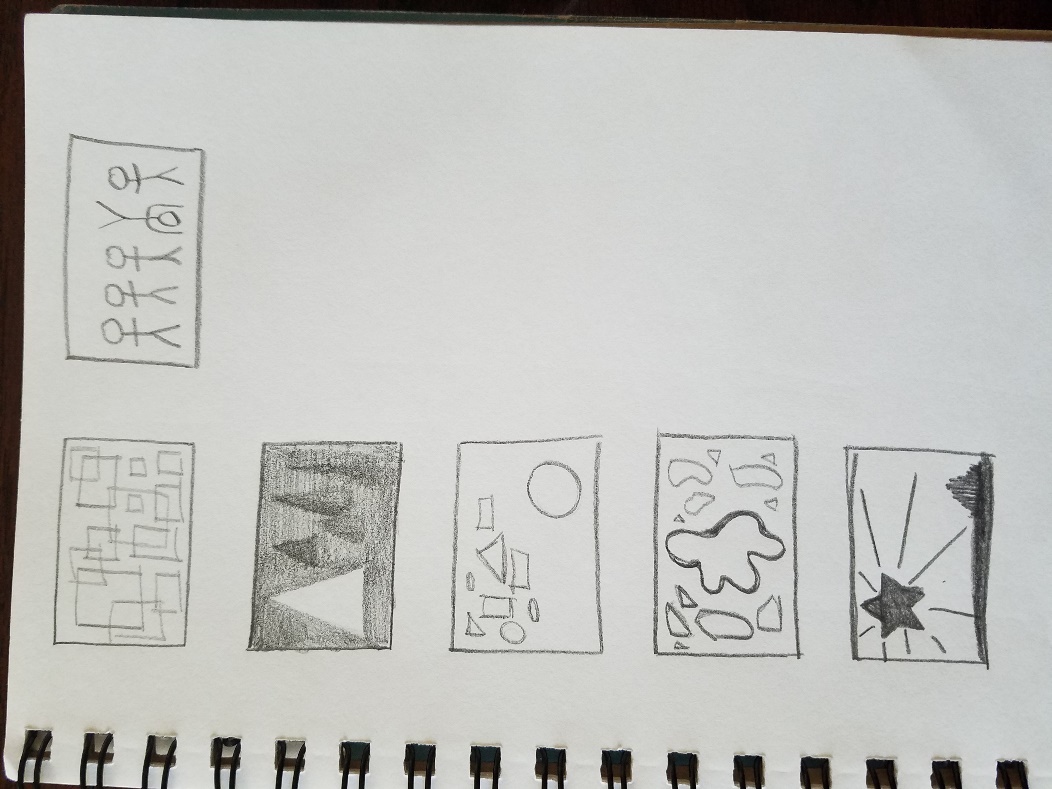 Use the unusual: add something unexpected The upside-down guy stands out because he’s on his head, which is odd & unusual.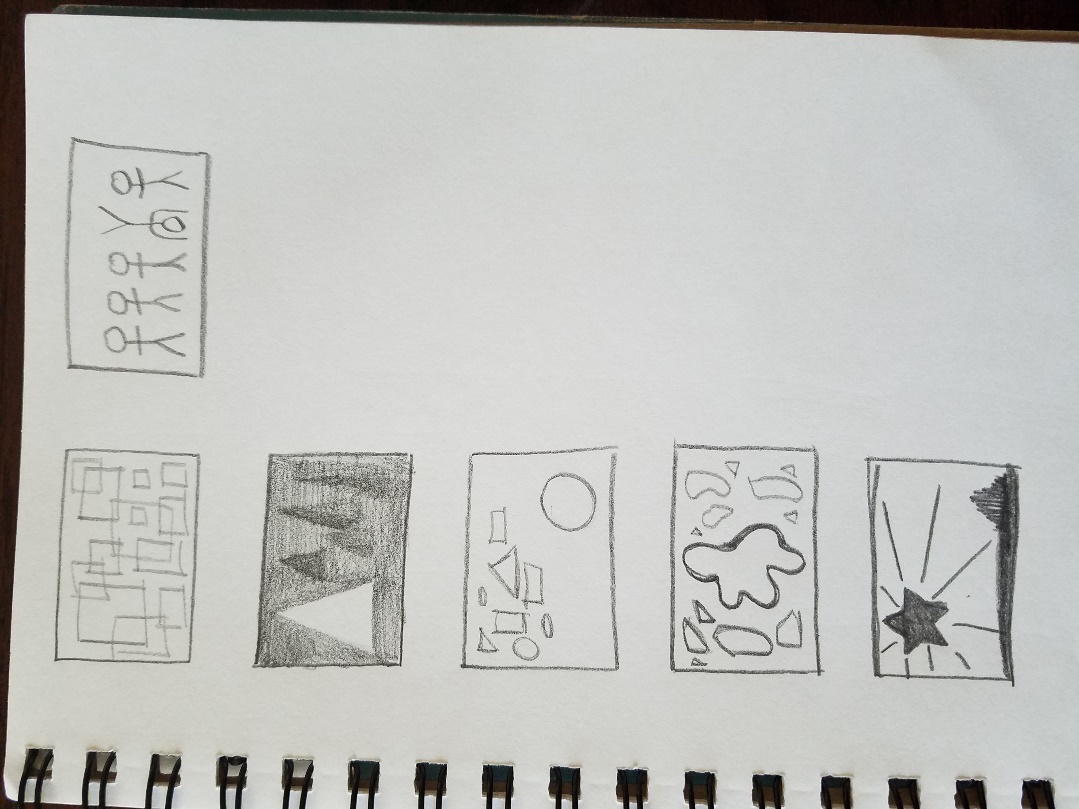 Assignment 1: 12pts Draw your own examples of each of the 6 techniques. Assignment 2: 20/20pts Analysis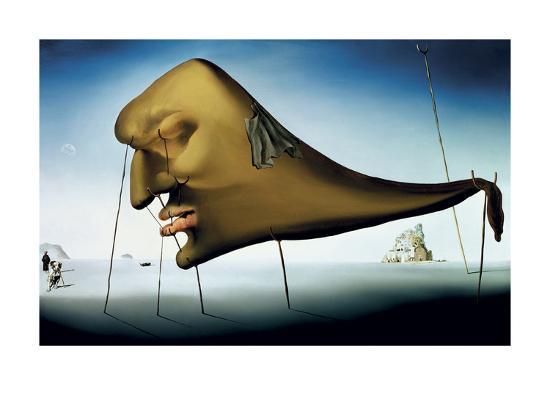 Salvador Dali Sleep 1937Analyze the use of emphasis by completing these sentence starters: (See example below)The emphasis is ____________(what stands out or is the most important part?). To create it, Salvador Dali used _______ (which techniques)_ by _______(specify what the artist did)__. {Hint: There may be more than 1 technique!}Grading: 10pts per questionQ1: correctly identifies the emphasisQ2: correctly identifies the techniques clearly & correctly describes where in the artwork each technique occurs -2 for lack of clarity; -5pts for answering half the question; 0pts for totally incorrect answers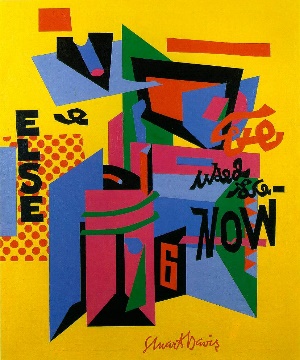 Example for Assignment 2:The emphasis in Stuart Davis’ Owh! In San Pao is the collection of blue and red-violet geometric shapes.To create it, Davis used location by centering the shapes in the middle. He also used contrast by choosing a lighter color, yellow to surround the darker, blue shapes.Assignment 3 10/10pts: SummaryWhat is emphasis? How can you create it?Extra Credit Assignment 10ptsCreate an artwork with an emphasis using 1 or more of the six techniques (What do you want to stand out and be seen first? Which techniques will you use to do that?)Can be done using any medium you have; minimum size: 8 ½”x 11” with a ½” borderGradingComposition (5pts): effective use of emphasis, all areas consideredWorkmanship (5pts): careful and precise use of chosen medium with ½ inch borderMrs. SmutnyIntroduction to ArtPeriods 3, 4, 6Week of May 4 AssignmentsDirections: Please review the notes on the principle of unity below and do the assignments that follow.NOTESPrinciple of UnitySense of oneness or completeness in a compositionAll parts seem to belong together visuallyIf changes were made it would change how good it looks and/or it would changes the meaning or idea behind the artworkHow to create unityUse simplicity: limit the variety of elements 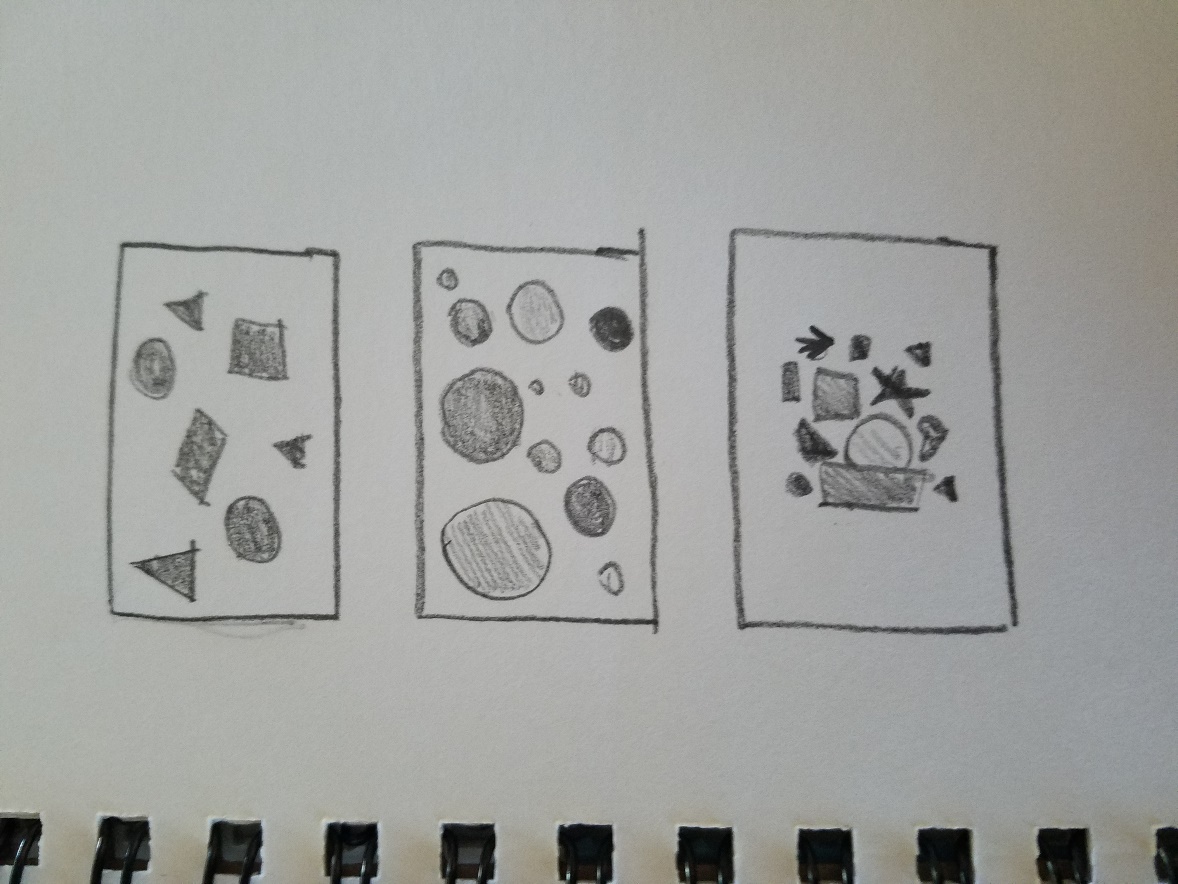 The shapes are all the same color, so the element of color has been simplified.Use repetition: repeat an element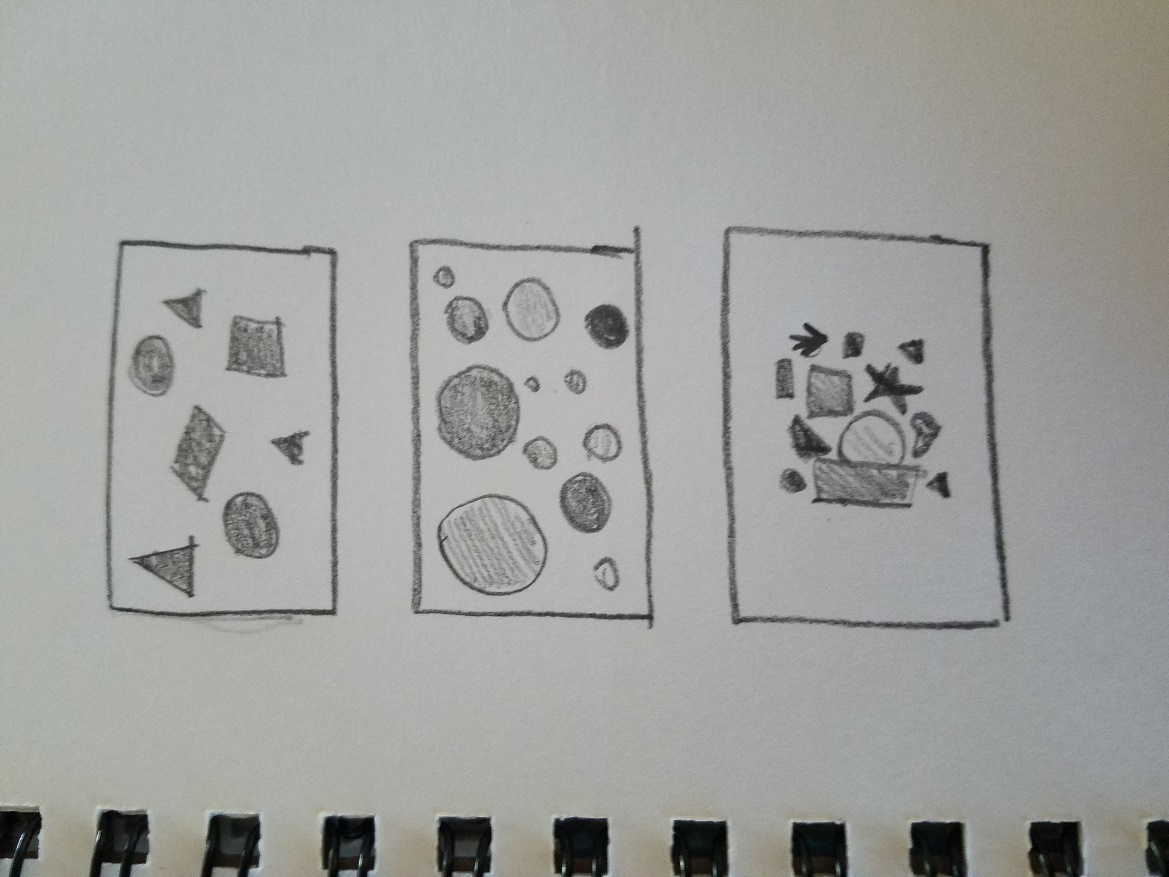 There are different sized and colors of circles, so the element of shape is repeated.Use proximity: cluster very different parts and surround with negative space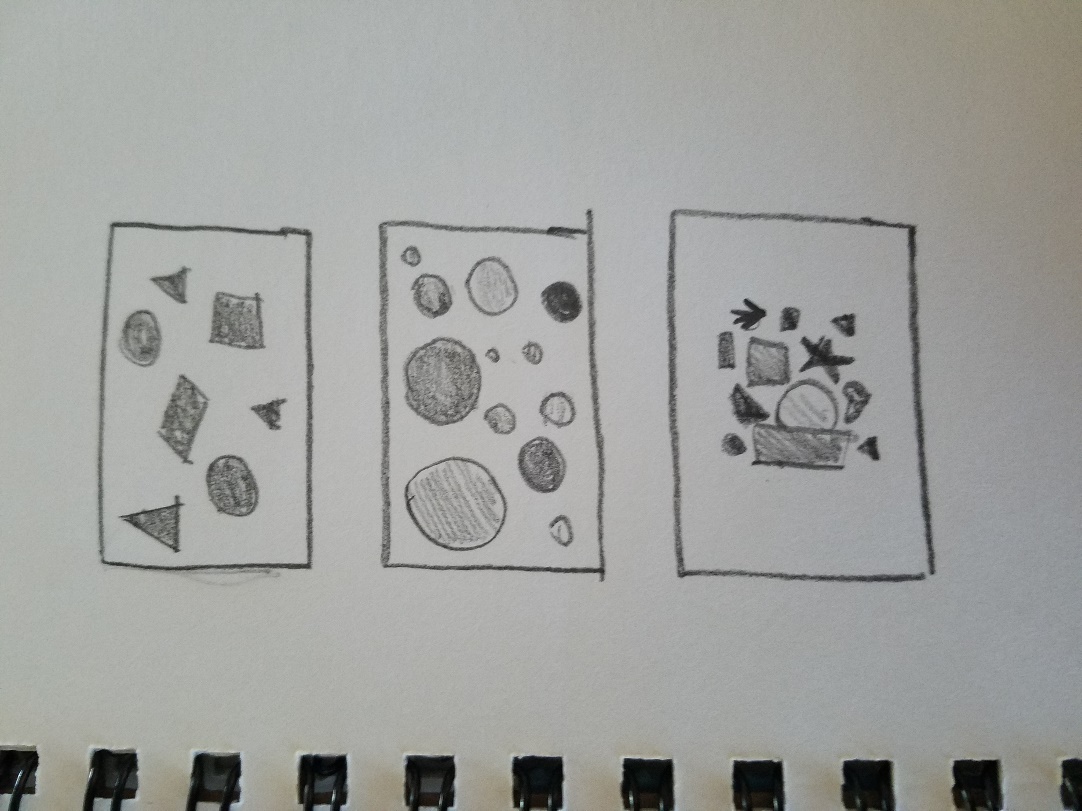 The various shapes are clustered together in close proximity and look like they belong together.Assignment 1: Draw your own examples of the techniques to create unity. (6 pts)Assignment 2: Summary (10pts)What is unity?How can you create it?Assignment 3:  (10pts) Analyze the use of unity in Wayne Theibaud’s Cakes by completing these sentence starters:Unity is created through _(what technique)_ .Wayne Theibaud did this by _(specify what the artist did)_.  Wayne Thiebaud Cakes 1963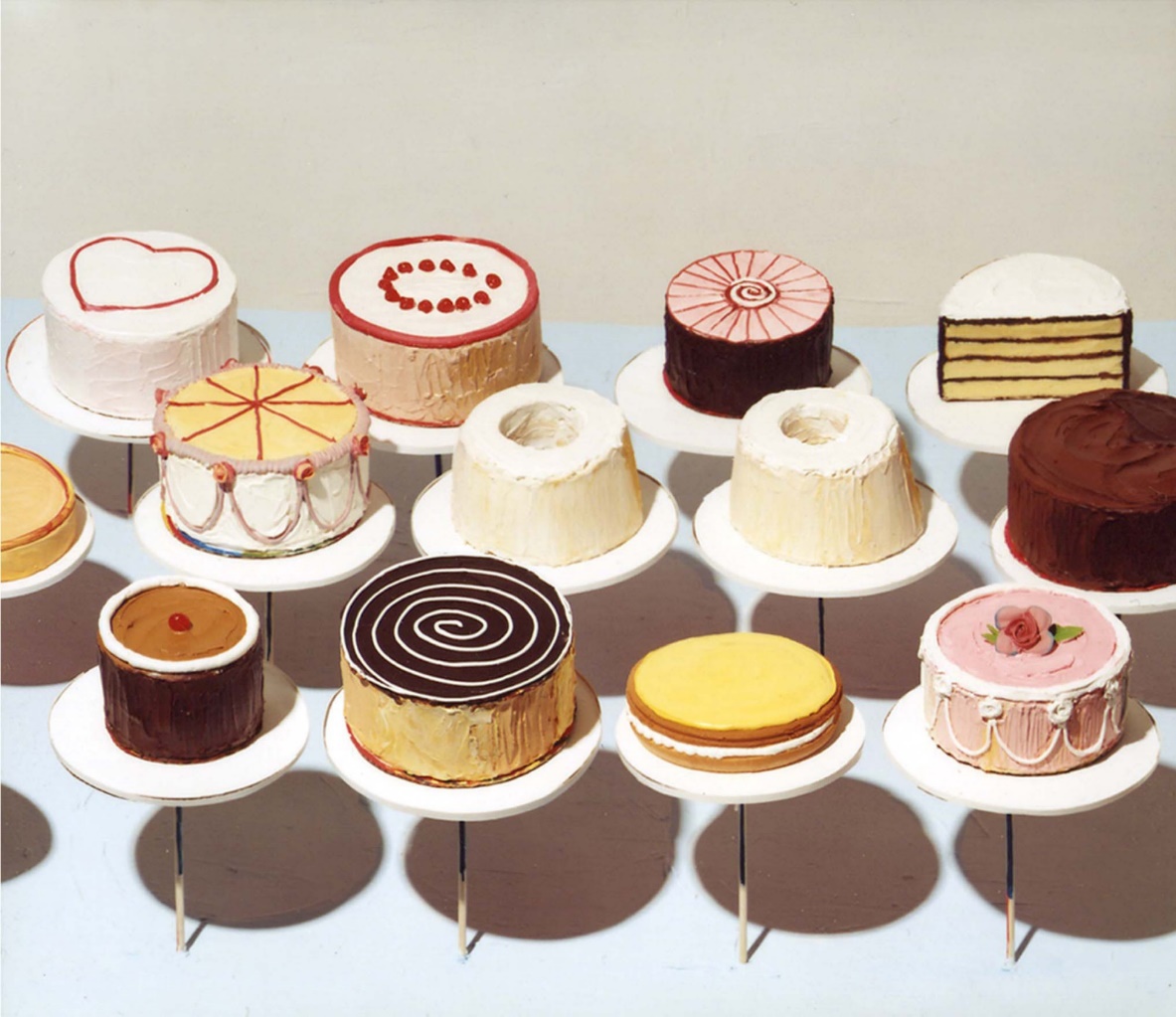 Example for Assignment 3 Wassily Kandinsky Several Circles 1926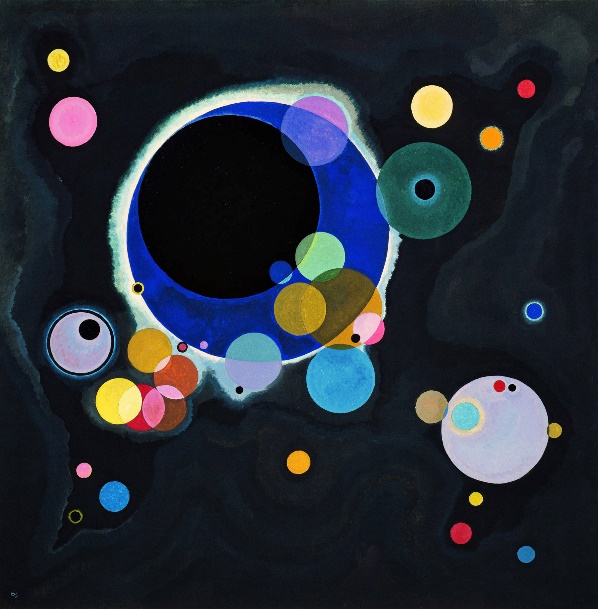 Unity is created through repetition and simplicity.Wassily Kandinsky did this by repeating the circle shape in different sizes, colors, and values throughout the painting. He also simplified the element of shape by only using circles.Extra Credit Assignment (10pts)Create a unified artwork using 1 or more of the 3 techniques.Can be done using any medium you have; minimum size: 8 ½”x 11” with a ½” border.GradingComposition (5pts): effective use of unity, all areas consideredWorkmanship (5pts): careful and precise use of chosen medium with ½ inch border